A LT R 0 NDílčí smlouva o servisuDODATEKČÍSLOzK RÁMCOVÉ _
SMLOUVĚ ČÍSLO 20080002ZHOTOVITELEM:firma ALTRON, a.s.sídlo na adrese Novodvorská 994/138,142 21 Praha4 adresa pro fakturaci Novodvorská 994/138, 142 21 Praha zApis v osch. rejstříku Městský soud v Praze, oddíl B, vložka 3609
statutární zástupce Ing. Petr Řezníčekfunkce člen představenstva a obchodní ředitel
bankovní spojení ČITI BANK, č. ú. xxxxxxxxxx1 OSOBA POVĚŘENÁ K JEDNÁNI O VĚCECH OBCHODNÍCH:jméno Ing. Lukáš Jurajda funkce Key account managerIng. Petr Voldřichčlen představenstva a finanční ředitel(dále jen „zhotovitel“) a(dále jen „objednatel“)(společně dále též jen „účastníci“, resp. smluvní strany)1/4Dílčí smlouva o servisutv.UPSTyp:Socomec Sicon 15-31 15kVAVýrobní číslo: Sériové číslo:1.2 Místo instalace záložního zdrojeNázev organizace:	Vědecko-technologický park Ostrava, a.s.Místnost č.:Ulice:	Technologická 373/4Město:	Ostrava-PustkovecPSČ:708 00Článek 2 - Oprávněné osoby2.1 Hlavní osoba Jméno, tel:Bc. Martin Horuta, technický manažer - xxxxxxxxx2.2 Vedlejší osoby Jméno, tel:Juraj Fabián - xxxxxxxxxJméno, tel:Článek 3 - Specifikace servisního programu a jeho ceny3.1 Identifikace servisního programuSoubor servisních činností a dalších plnění spojených s poskytováním servisu ve vazbě na výšeidentifikovaný záložní zdroj, souhrnně nazývaný „Servisní program“, je identifikován takto: Servisní program ALTRON BRONZE .3.2 CenaCena je dohodou účastníků stanovena jako cena smluvní a je stanovena na 15 834,-Kč bez DPH ročně.Cena programu ALTRON BRONZE zahrnuje:Kompletní nabídka základního servisní programu ALTRON BRONZE :nástup k servisnímu zásahu v pracovní dny mezi 8.00 až 17.00 do 24 hodin od nahlášení poruchytelefonická asistence - celoroční asistence 24 hod dennězprovoznění funkčnosti záložního napájení do 5 dnů od nahlášení poruchyzpětné zavolání do 1 hodiny od vyžádání služby v rámci telefonické asistenceproškoleni obsluhy záložního zdroje 1 x ročně (v rámci profylaxe nebo dle požadavků zákazníka)pravidelná preventivní údržba a kontrola provozuschopnosti záložního zdroje lx ročně s vypracováním písemného protokoluúdržba je prováděna školenými a odbornými pracovníkyzápisy servisních prací realizovaných zhotovitelem do provozního deníku záložního zdroje2/4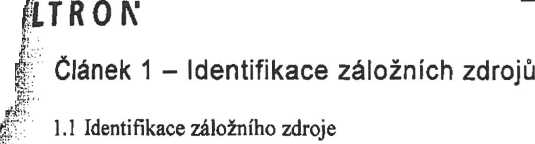 ALTRONDílčí smlouva o servisuCena programu ALTRON BRONZE zahrnuje:všechny náklady spojené s telefonickou technickou podporouvšechny náklady spojené s garancí doby nástupu na opravuvšechny náklady spojené s proškolením obsluhyvšechny náklady spojené s preventivními prohlídkami záložního zdrojevšechny náklady spojené s výjezdy na preventivní prohlídky záložního zdroje (kilometrovné a čas strávený na cestě)V případě poruchy záložního zdroje nebo špatné funkčnosti jeho částí v pozáruční době hradí zákazník zvlášť (nad rámec ceny Servisního programu) v plné výši použité náhradní díly, baterie a ostatní materiál. Dále zákazník hradí všechny náklady spojené s výjezdy na opravu (práci, kilometrovné a čas strávený na cestě) mimo smluvně zajištěné preventivní prohlídky v rámci servisního programu ALTRON BRONZE.Sazebník:
Kilometrovné
Čas na cestě
Práce technika UPS12,- Kč/km 200,- Kč/ hod 1000,- Kč/hodServis UPS NW PW 40 kVA- rozsah preventivní údržbaV rámci profylaktické prohlídky se provádí:ověření základních funkci záložního zdroje (zapnutí a vypnutí, normální provozní podmínky, zálohování, konec vybíjení, kontrola funkčnosti při provozní a jmenovité zátěžiměření jmenovitého napětí, proudu a frekvenceměření tvaru křivky napětí střídačeměření harmonického zkreslení na výstupuměření napětí a proudu usměrňovačeodstranění prachukontrola mechanické funkčnosti ventilátorůvypracování protokolu o profylaktické prohlídceElektrické spouštěcí zařízení, kabely, vodiče, lištyKontrola na znečistění, poškození, korozi, upevnění a těsnostKontrola dotažení spojůVizuální kontrola vodičůMěření napětí ČlánkůKapacitní zkouška bateriíČlánek 4 - Závěrečná ustanovení4.1Dílčí smlouvaje uzavřená na dobu neurčitou za podmínky, že plnění vyplývající z této smlouvy a následně uzavřených dalších dílčích smluv o servisu v souladu s rámcovou smlouvou o servisu uzavřenou mezi smluvními stranami nepřesáhne v úhrnné hodnotě za první čtyři roky trvání rámcové smlouvy částku 1.999. 999,-- Kč bez DPH. Smluvní strany se dohodly, že tato smlouva končí, pokud plnění vyplývající z této3/4ALTRONDílčí smlouva o servisusmlouvy a následně uzavřených dalších dílčích smluv o servisu v souladu s rámcovou smlouvou uzavřenou mezi smluvními stranami dne dosáhne částky 1. 999. 999,— Kč bez DPH za první čtyři roky trvání rámcové smlouvy, a to okamžikem dosažení této částky.Dílčí smlouva nabývá účinnosti dnem podpisu smlouvy oběma smluvními stranami.4.3Účinnost smlouvy zaniká uplynutím smluvené doby, jednostranně pak odstoupením v souladu s článkem 9 Rámcové smlouvy, případně výpovědí bez uvedení důvodů.4.4V případě výpovědi bez uvedení důvodů činí výpovědní lhůta 3 měsíce a její běh počíná prvním dnem nového čtvrtletí následujícího po doručení písemné výpovědi druhému účastníkovi.4.5Jakékoli změny a doplňky této Dílčí smlouvy mohou být provedeny jen písemnými dodatky podepsanými oběma smluvními stranami. Dodatky k Dílčí smlouvě se postupně číslují.4.6Dílčí smlouvaje vyhotovena ve dvou vyhotoveních s platností originálu. Každá ze smluvních stran obdrží po jednom vyhotovení.V PRAZE DNE:  1.1.2009						 V OSTRAVĚ DNE: 11.12.2008POVĚŘENÝ ZÁSTUPCE ZHOTOVITELE				POVĚŘENÝ ZÁSTUPCE OBJEDNATELE:Ing. Petr Řezníček							Ing. Roman MichalecObchodní ředitel a člen představenstva				předseda představenstvaIng. Petr VoldřichFinanční ředitel a člen představenstva4/4FIRMAVědecko-technologický park Ostrava, a.s.SÍDLO NA ADRESEOstrava, Pustkovec, Technologická 372/2, PSČ 708 00ADRESA PRO FAKTURACIOstrava, Pustkovec, Technologická 372/2, PSČ 708 00IČ25379631DIČCZ25379631ZÁPIS v OBCh. REJSTŘÍKUu Krajského soudu v Ostravě, oddíl B, vložka 1686statutární zástupceIng. Roman MichalecFUNKCEpředseda představenstvaBANKOVNÍ SPOJENIxxxxxxxxxxxxxxxxxxxxxOSOBA POVĚŘENÁ K JEDNÁNI O VĚCECH OBCHODNÍCH:OSOBA POVĚŘENÁ K JEDNÁNI O VĚCECH OBCHODNÍCH:JMÉNO	7JMÉNO	7FUNKCEFUNKCE